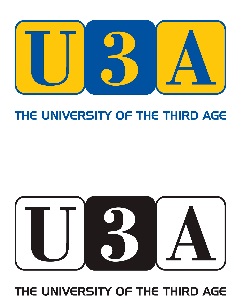 BUDE & DISTRICT – Charity No. 1110029Membership of Bude & District U3A is £18.00 per annum (September to August inclusive), £10.00 for new members joining from April to June inclusive, and free for new members joining in July or August. To join or renew your membership please complete the form below and do the following:Send it, together with a stamped addressed envelope and your cheque (made out to Bude & District U3A), to:  U3A Membership Secretary, 23 Trewyn Park, Holsworthy, Devon, EX22 6LS.MEMBERSHIP APPLICATION or RENEWAL DETAILS:Title:  	  Forename:  	  Surname:  	Address:  		  Postcode:  	Tel. No:  	  Email:  	If you are a new member will you please tell us how you heard about Bude & District U3A(PLEASE DO NOT CUT HERE) If you are a UK Tax payer and you sign the Gift Aid Declaration form below it will allow Bude & District U3A to claim an extra amount (25p at the moment) from HMRC for every pound of your subscription.  If your circumstances change or you wish to cancel this declaration at any time please contact the Treasurer (contact details in your newsletter) or email budeu3a@gmail.com GIFT AID DECLARATIONI am a UK Tax Payer		 (Please tick)I require my membership subscription to the Bude & District U3A charity to be treated as a Gift Aid donation.Signed:  	  Date:  	Please print name)  	FOR TREASURER’S USE:Year: 2018/2019  	  Membership Number:  	Payment Amount:  	  Payment Date:  	VERY IMPORTANT - Please complete the privacy statement overleaf OUR PRIVACY POLICYWhat personal information do we collect?When you express an interest in becoming a member of Bude & District U3A you will be asked to provide certain information. This includes:your namehome addressemail addresstelephone numberHow do we use your personal information?We use your personal information: To provide our U3A activities and services to youFor administration, planning and management of our U3ATo communicate with you about your group activitiesTo monitor, develop and improve the provision of our U3A activityWho do we share your personal information with?We may disclose information about you, including your personal informationInternally - to committee members and group leaders – as required to facilitate your participation in our U3A activities Externally – with your consent, for products or services such as direct mailing for the Trust magazines – Third Age Matters and SourcesIf we have a statutory duty to disclose it for other legal and regulatory reasons.How do we store your personal information?Your membership information is held on a secure database and is accessed by Committee Members and Group Leaders – as appropriate.  It will be deleted if you do not renew your membership. YOUR PRIVACY STATEMENTPlease tick the box below to give us permission to use the information you have supplied in the following ways:To store it securely for membership purposes.To communicate with you as a U3A member.To share with leaders of those groups to which you belong.To send you general information about the Third Age Trust (the national organisation to which U3As are affiliated).      	I consent to my data being used for membership purposes as detailed above.Signed 	 Date 	If you wish to withdraw your consent at any time please contact the Membership Secretary (contact details in your newsletter) or email budeu3a@gmail.com 